Информация о студенческом общежитииВ ФКПОУ «ОГЭКИ» Минтруда России созданы благоприятные условия для обучения и проживания.Общежитие колледжа находится на 1,2,3,4 этажах в отдельном крыле учебного корпуса, оснащено всем необходимым для проживания студентов из числа лиц с особыми образовательными потребностями. Общежитие рассчитано на 86 мест и предоставляется в порядке приоритетной очереди для нуждающихся.Информация о студенческом общежитииВ ФКПОУ «ОГЭКИ» Минтруда России созданы благоприятные условия для обучения и проживания.Общежитие колледжа находится на 1,2,3,4 этажах в отдельном крыле учебного корпуса, оснащено всем необходимым для проживания студентов из числа лиц с особыми образовательными потребностями. Общежитие рассчитано на 86 мест и предоставляется в порядке приоритетной очереди для нуждающихся.Информация о студенческом общежитииВ ФКПОУ «ОГЭКИ» Минтруда России созданы благоприятные условия для обучения и проживания.Общежитие колледжа находится на 1,2,3,4 этажах в отдельном крыле учебного корпуса, оснащено всем необходимым для проживания студентов из числа лиц с особыми образовательными потребностями. Общежитие рассчитано на 86 мест и предоставляется в порядке приоритетной очереди для нуждающихся.Информация о студенческом общежитииВ ФКПОУ «ОГЭКИ» Минтруда России созданы благоприятные условия для обучения и проживания.Общежитие колледжа находится на 1,2,3,4 этажах в отдельном крыле учебного корпуса, оснащено всем необходимым для проживания студентов из числа лиц с особыми образовательными потребностями. Общежитие рассчитано на 86 мест и предоставляется в порядке приоритетной очереди для нуждающихся.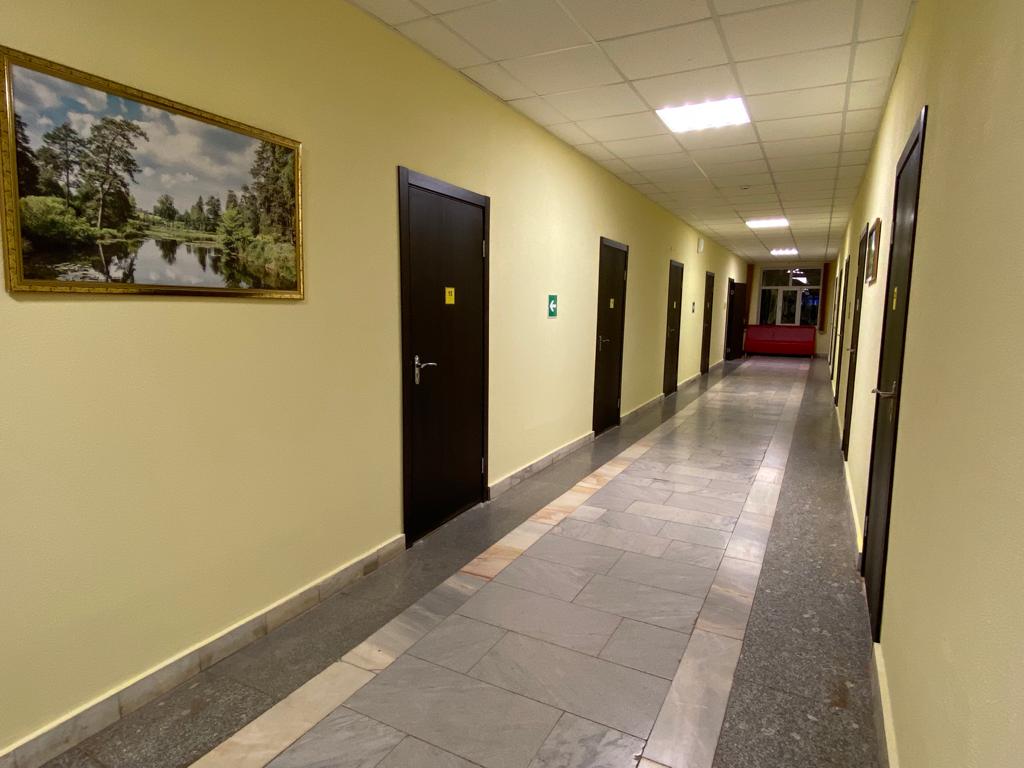 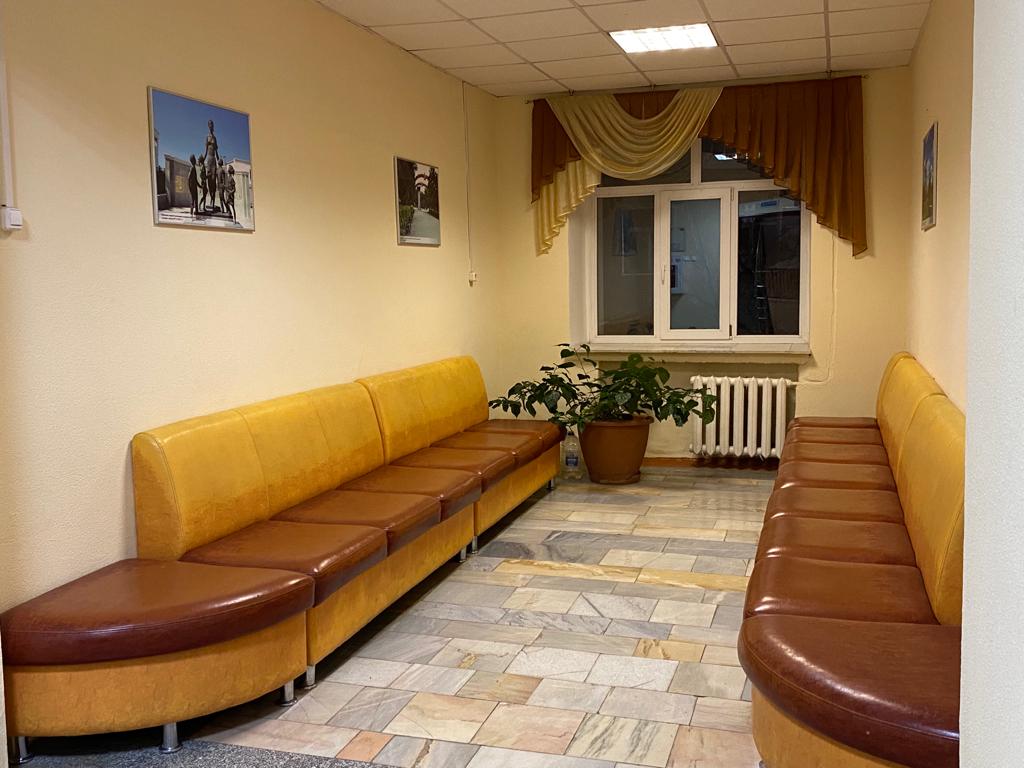 Плата за проживание в общежитии не установлена. В общежитии организовано бесплатное пятиразовое питание, медицинское сопровождение.Плата за проживание в общежитии не установлена. В общежитии организовано бесплатное пятиразовое питание, медицинское сопровождение.Плата за проживание в общежитии не установлена. В общежитии организовано бесплатное пятиразовое питание, медицинское сопровождение.Плата за проживание в общежитии не установлена. В общежитии организовано бесплатное пятиразовое питание, медицинское сопровождение.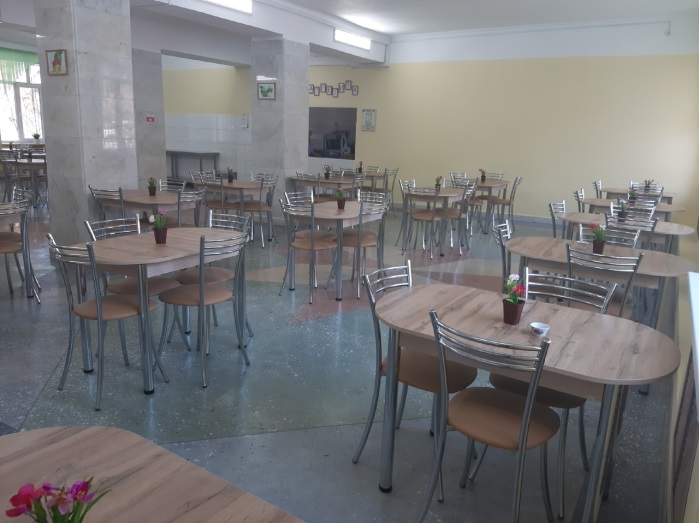 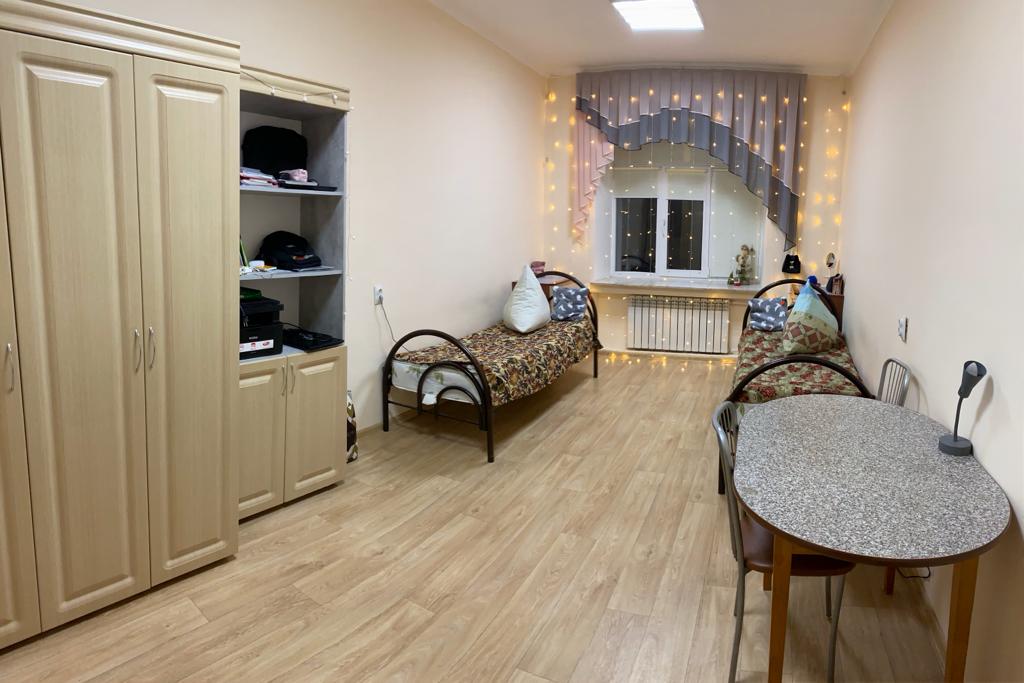 В общежитии организована работа кружков под руководством педагогов дополнительного образования (макраме, вязание),  спортивных секций,  творческих студий.В студенческом общежитии действует пропускной режим.В общежитии организована работа кружков под руководством педагогов дополнительного образования (макраме, вязание),  спортивных секций,  творческих студий.В студенческом общежитии действует пропускной режим.В общежитии организована работа кружков под руководством педагогов дополнительного образования (макраме, вязание),  спортивных секций,  творческих студий.В студенческом общежитии действует пропускной режим.В общежитии организована работа кружков под руководством педагогов дополнительного образования (макраме, вязание),  спортивных секций,  творческих студий.В студенческом общежитии действует пропускной режим.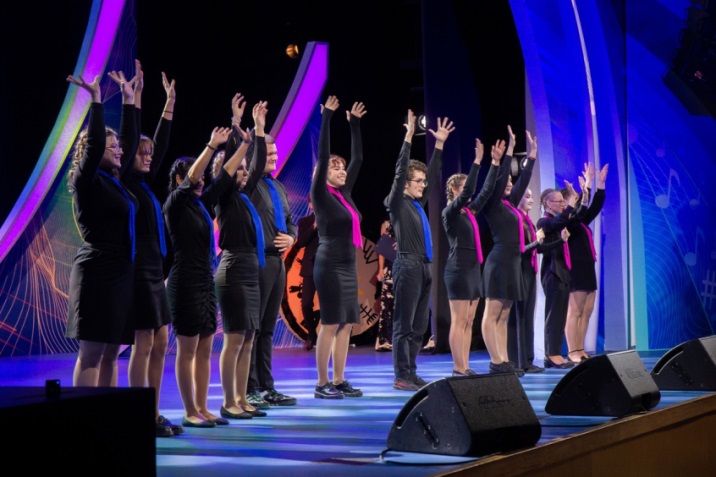 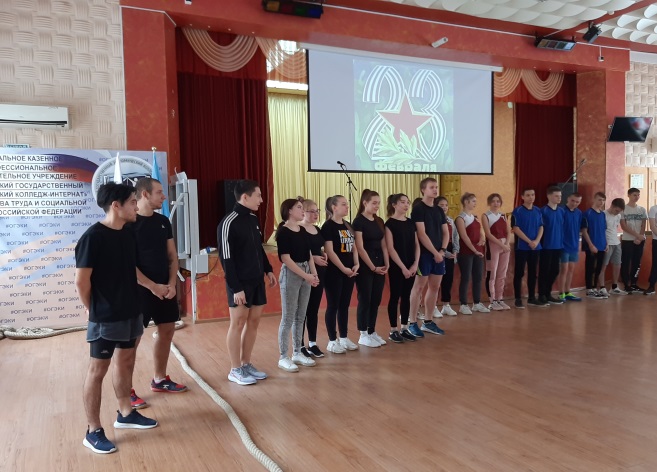 